Napiš správně velká a malá písmena. Nezapomeň, že píšeš věty.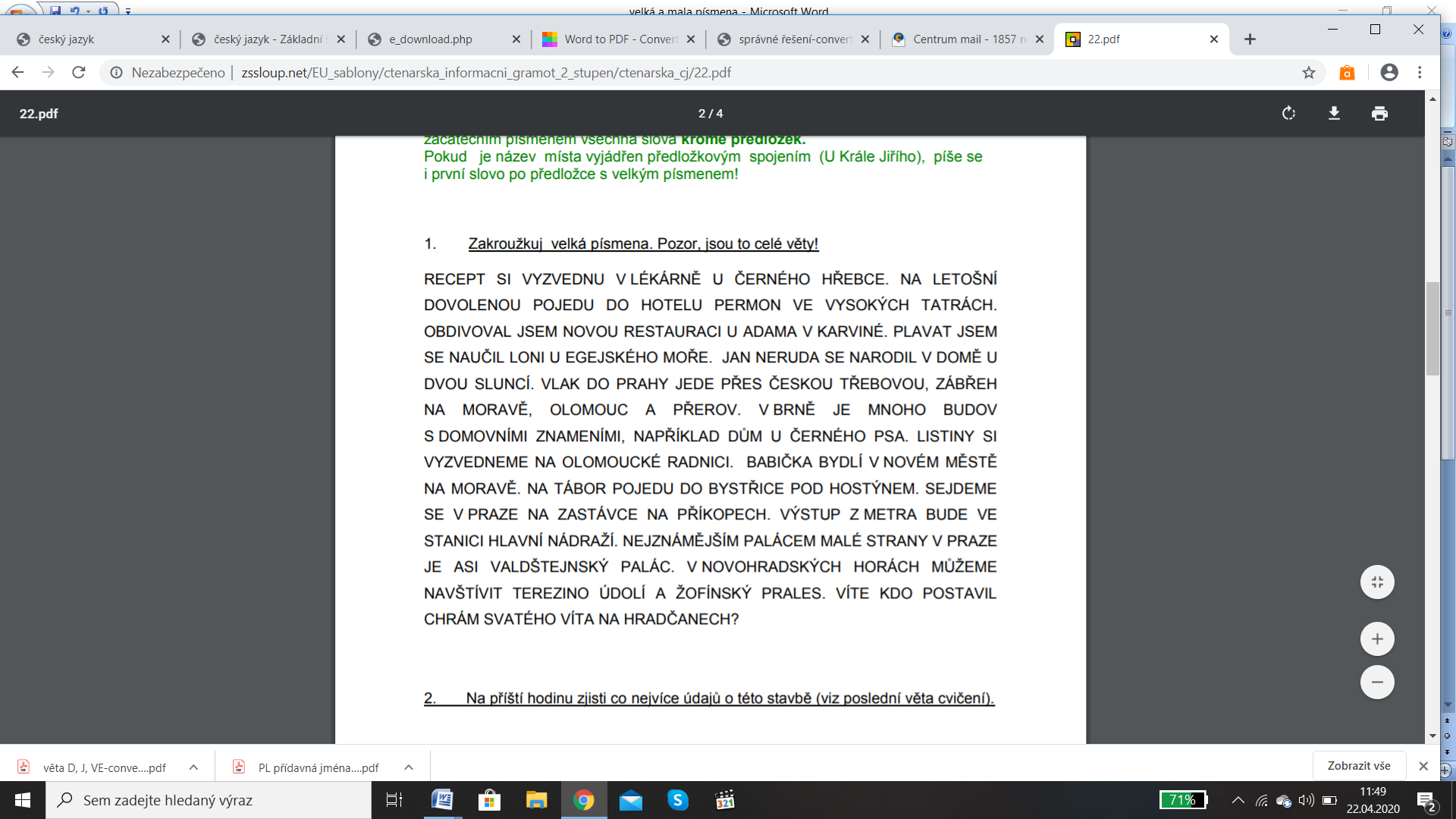 Není Praděd jako praděd. Odůvodni pravopis velkých a malých písmen.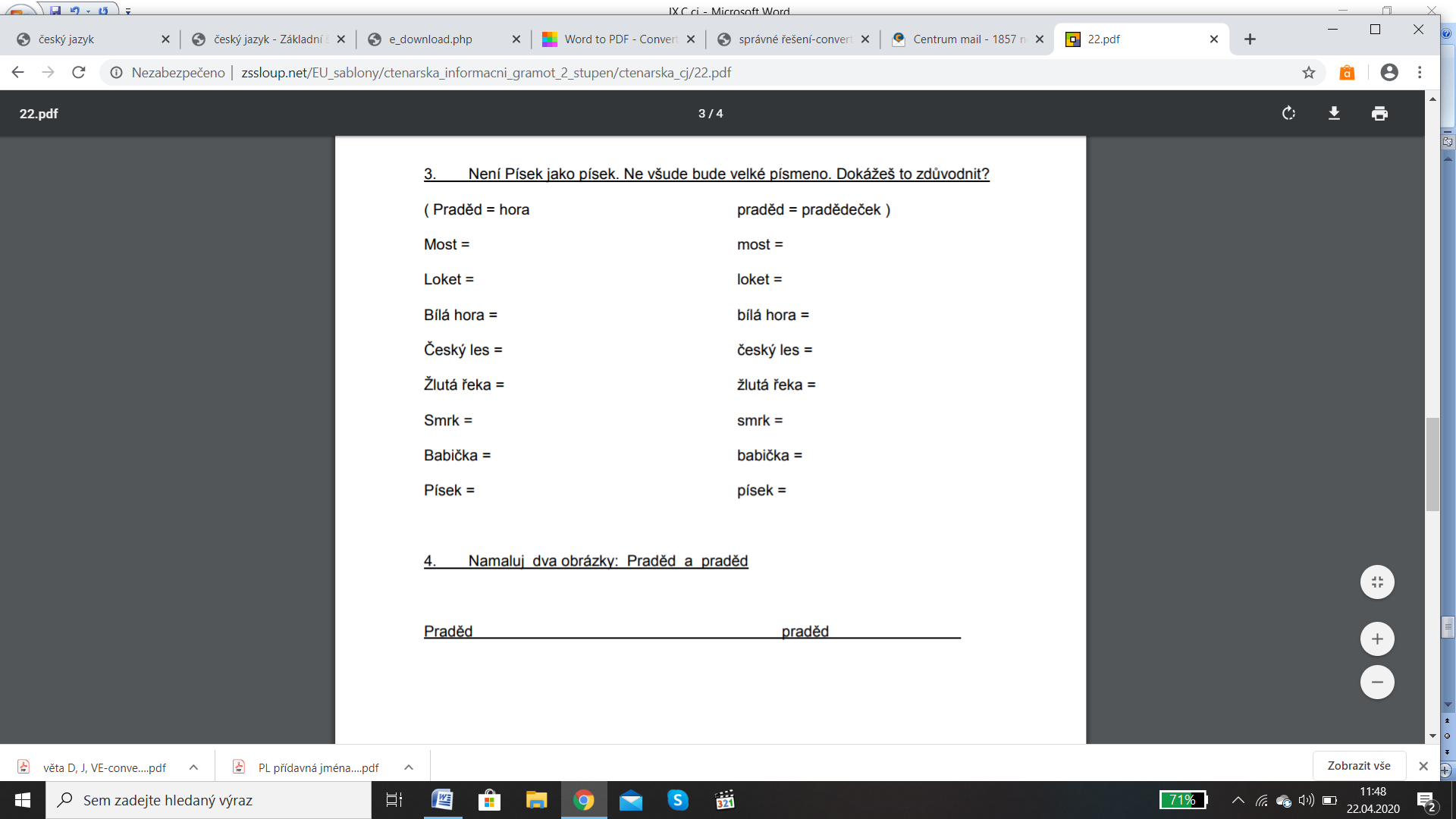 